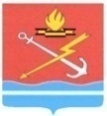 АДМИНИСТРАЦИЯ МУНИЦИПАЛЬНОГО ОБРАЗОВАНИЯ «КИРОВСК» КИРОВСКОГО МУНИЦИПАЛЬНОГО РАЙОНА ЛЕНИНГРАДСКОЙ ОБЛАСТИП О С Т А Н О В Л Е Н И Еот 02 июня 2022 года № 563Об утверждении Формы проверочного листа (списка контрольных вопросов), применяемого при осуществлении муниципального жилищного контроля в отношении юридических лиц и индивидуальных предпринимателей    В соответствии с Федеральным законом от 06.10.2003 № 131-ФЗ «Об общих принципах организации местного самоуправления в Российской Федерации», Федеральным законом от 31.07.2020 № 248-ФЗ «О государственном контроле (надзоре) и муниципальном контроле в Российской Федерации», постановлением Правительства Российской Федерации от 13.02.2017 № 177 «Об утверждении общих требований к разработке и утверждению проверочных листов (списков контрольных вопросов)», п о с т а н о в л я е т: 1. Утвердить Форму проверочного листа (списка контрольных вопросов), применяемого при осуществлении муниципального жилищного контроля в отношении юридических лиц и индивидуальных предпринимателей, согласно приложению к настоящему постановлению.2. Должностным лицам, осуществляющим муниципальный жилищный контроль, при проведении плановой проверки прикладывать проверочный лист (список контрольных вопросов) к акту проверки соблюдения жилищного законодательства.3. Настоящее постановление вступает в силу со дня его официального опубликования в сетевом издании «Неделя нашего города+» и подлежит размещению на официальном сайте муниципального образования «Кировск» Кировского муниципального района Ленинградской области.          4. Контроль за исполнением настоящего постановления возложить на заместителя главы администрации по земельным и имущественным отношениям.Исполняющий обязанности главы администрации	    Н.В. БагаевРазослано: в дело, прокуратура, регистр НПА, отдел капитального строительства МКУ «УЖКХиО»                                                                                                           УТВЕРЖДЕНА                                                                                                                                                                                        постановлением администрации                                                                                    МО «Кировск»                                                                                  от 02 июня 2022 г. № 563                                                  			 (приложение)Форма                                                                              QR-код, предусмотренный                                                                                   постановлением Правительства                                                                                          Российской Федерации                                                                                          от 16.04.2021 № 604 «Об                                                                                              утверждении Правил                                                                                    формирования и ведения единого                                                                                    реестра контрольных (надзорных)                                                                                         мероприятий и о внесении                                                                                        изменения в постановление                                                                                          Правительства Российской                                                                                                                                   Федерации от 28 апреля 2015 г.                                                                                                                 № 415»Проверочный лист, применяемый при осуществлении муниципального жилищного контроля на территории муниципального образования «Кировск» Кировского муниципального района Ленинградской области                  __________________                                                          «__» __________ 20 __ г.(место проведения плановой проверки)                                                                 (дата заполнения листа)                                                                                                                   «__» час. «__» мин.                                                                                                                      (время заполнения листа)1. Вид контроля, включенный в единый реестр видов контроля: _______________________________________________________________________________________________________________________________________________________________________________________________________________________________________2. Наименование контрольного органа и реквизиты нормативного правового акта об утверждении формы проверочного листа: _______________________________________________________________________________________________________________________________________________________________________________________________________________________________________3. Вид контрольного мероприятия: __________________________________________________________________________________________________________________________________________________________4. Объект муниципального контроля, в отношении которого проводится контрольное мероприятие: __________________________________________________________________________________________________________________________________________________________5. Фамилия, имя отчество (при наличии) гражданина или индивидуального предпринимателя, его идентификационный номер налогоплательщика и (или) основной государственный регистрационный номер индивидуального предпринимателя, адрес регистрации гражданина или индивидуального предпринимателя, наименование юридического лица, его идентификационный номер налогоплательщика и (или) основной государственный регистрационный номер, адрес юридического лица (его филиалов, правительств, обособленных структурных подразделений), являющихся контролируемыми лицами:_______________________________________________________________________________________________________________________________________________________________________________________________________________________________________6. Место (места) проведения контрольного мероприятия с заполнением проверочного листа:__________________________________________________________________________________________________________________________________________________________7. Реквизиты решения контрольного органа о проведении контрольного мероприятия, подписанного уполномоченным должностным лицом контрольного органа:______________________________________________________________________________________________________________________________________________8. Учетный номер контрольного мероприятия:__________________________________________________________________________________________________________________________________________________________9. Должность, фамилия и инициалы должностного лица контрольного органа, в должностные обязанности которого в соответствии с положением о виде контроля или должностной инструкцией входит осуществление полномочий по виду контроля, в том числе проведение контрольных мероприятий, проводящего контрольное мероприятие и заполняющего проверочный лист: _______________________________________________________________________________________________________________________________________________________________________________________________________________________________________10. Список контрольных вопросов, отражающих содержание обязательных требований, ответы на которые однозначно свидетельствуют о соблюдении или несоблюдении контролируемым лицом обязательных требований:Примечание: Количество вопросов, отражающих содержание обязательных требований, исследуемых при проведении плановой проверки, определяются исходя из конструктивных особенностей дома.Пояснения и дополнения по вопросам, содержащимся в перечне:__________________________________________________________________________________________________________________________________________________________Подписи лица (лиц), проводящего (проводящих) проверку:_____________________________________________________________________________                                                                 Должность, Ф.И.О._____________________________________________________________________________                                                                 Должность, Ф.И.О.С проверочным листом ознакомлен(а):_____________________________________________________________________________(фамилия, имя, отчество (в случае, если имеется), должность руководителя, иного должностного лица или уполномоченного представителя юридического лица, индивидуального предпринимателя, его уполномоченного представителя)«__» _______________ 20__ г. _______________________________________________                                                                                            (подпись)Отметка об отказе ознакомления с проверочным листом:_____________________________________________________________________________(фамилия, имя, отчество (в случае, если имеется), уполномоченного должностного лица (лиц), проводящего проверку)«__» _______________ 20__ г.________________________________________________                                                                                           (подпись)Копию проверочного листа получил(а):_____________________________________________________________________________(фамилия, имя, отчество (в случае, если имеется), должность руководителя, иного должностного лица или уполномоченного представителя юридического лица, индивидуального предпринимателя, его уполномоченного представителя)«__» _______________ 20__ г.________________________________________________                                                                                            (подпись)Отметка об отказе получения проверочного листа:_____________________________________________________________________________(фамилия, имя, отчество (в случае, если имеется), уполномоченного должностного лица (лиц),проводящего проверку)«__» _______________ 20__ г. ________________________________________________                                                                                                        (подпись)№ п/пВопрос, отражающий содержание обязательных требованийРеквизиты нормативных правовых актов, с указанием их структурных единиц, которыми установлены обязательные требованийОтветы на вопросыОтветы на вопросыОтветы на вопросыПримечание (подлежит обязательному заполнению в случае заполнения графы «неприменимо»)№ п/пВопрос, отражающий содержание обязательных требованийРеквизиты нормативных правовых актов, с указанием их структурных единиц, которыми установлены обязательные требованийДаНетНеприменимоПримечание (подлежит обязательному заполнению в случае заполнения графы «неприменимо»)1.Соблюдаются ли требования к определению размера платы за коммунальную услугу отопления в жилом доме, не оборудованном ИПУ тепловой энергии, предоставленную в жилом или нежилом помещении в многоквартирном доме, который не оборудован коллективным (общедомовым) прибором учета тепловой энергии при начислении платы в течение отопительного периода?- часть 1 статьи 157 Жилищного кодекса Российской Федерации (далее - ЖК РФ);- подпункт "ж" пункта 4 Правил осуществления деятельности по управлению многоквартирными домами (утверждены Постановлением Правительства РФ от 15.05.2013 № 416) (далее – Правила № 416);- пункт 31 Правил  предоставления коммунальных услуг собственникам и пользователям помещений в многоквартирных домах и жилых домов (утверждены Постановлением Правительства РФ от 06.05.2011 № 354) (далее – Правила № 354);- пункт 42 (1) Правил № 354;- пункт 43 Правил № 354;- пункт 2 приложения № 2 к Правилам № 3542.Соблюдаются ли требования к определению размера платы за коммунальные услуги в случае выхода из строя или непредставления потребителем показаний индивидуальных приборов учета?- часть 1 статьи 157 ЖК РФ;- подпункт "ж" пункта 4 Правил № 416;- пункт 31 Правил № 354;- пункт 59 Правил № 354;- пункт 59 (2) Правил № 354;- пункт 60 Правил № 3543. Соблюдаются ли требования к определению размера платы за коммунальные услуги в случае выхода из строя или утраты ранее введенного общедомового прибора учета?- часть 1 статьи 157 ЖК РФ;- подпункт "ж" пункта 4 Правил № 416;- пункты 31, 59(1), 60(1) Правил № 3544. Соблюдаются ли требования к определению размера платы за коммунальные услуги (по холодному, горячему водоснабжению, электроснабже - нию), предоставленные в жилом помещении, оборудованном индивидуальным прибором учета (далее - ИПУ)?- часть 1 статьи 157 ЖК РФ;- подпункт "ж" пункта 4 Правил № 416;- пункты 31, 42 Правил № 354;- пункты 1, 26 приложения № 2 к Правилам № 3545.Соблюдаются ли требования к определению размера платы за коммунальные услуги (по холодному, горячему водоснабжению, электроснабжению), предоставленные на общедомовые нужды в многоквартирном доме, оборудованном коллективным (общедомовым) прибором учета?- часть 1 статьи 157 ЖК РФ;- часть 2 статьи 157 ЖК РФ;- подпункт "ж" пункта 4 Правил № 416;- пункты 10 - 11, 13, 27, 31, 40, 44 - 47 Правил № 3546. Соблюдаются ли требования к определению размера платы за коммунальные услуги (по холодному, горячему водоснабжению, электроснабжению), предоставленные на общедомовые нужды в многоквартирном доме, не оборудованном коллективным (общедомовым) прибором учета?- часть 1 статьи 157 ЖК РФ;- подпункт "ж" пункта 4 Правил № 416;- пункты 10, 31, 40, 48 Правил № 354;- пункт 17 приложения № 2 к Правилам № 354;- пункт 27 приложения № 2 к Правилам № 3547.Соблюдаются ли требования по содержанию всех видов фундамента?- части 1 - 1.2, 2.1 - 2.3 ст. 161 ЖК РФ;- подпункты "а", "з" пункта 11 Правил содержания общего имущества в многоквартирном доме (утверждены Постановлением Правительства РФ от 13.08.2006 № 491 (далее - Правила № 491); - пункт 1 минимального перечня услуг и работ, необходимых для обеспечения надлежащего содержания общего имущества в многоквартирном доме (утвержден Постановлением Правительства РФ от 03.04.2013  № 290) (далее – Минимальный перечень № 290);- подпункт «д» пункта 4 Правил № 416; - пункты 4.1.6, 4.1.7, 4.1.15 Правил и норм технической эксплуатации жилищного фонда (утверждены Постановлением Госстроя России от 27.09. 2003  № 170) (далее - Правила № 170)8.Соблюдаются ли требования по содержанию подвальных помещений?- части 1 - 1.2, 2.1 - 2.3 ст. 161 ЖК РФ; - подпункты "а", "з" пункта 11 Правил № 491; - пункт 2 Минимального перечня № 290; - подпункт "д" пункта 4 Правил № 416; - пункты 3.4.1 - 3.4.4, 4.1.1, 4.1.3, 4.1.10, 4.1.15 Правил № 1709.Соблюдаются ли требования по содержанию стен, фасадов многоквартирных домов?- части 1 - 1.2, 2.1 - 2.3 ст. 161 ЖК РФ; - подпункты "а", "з" пункта 11 Правил № 491; - пункт 3 Минимального перечня № 290;- подпункт "д" пункта 4 Правил № 416; - пункты 4.2 - 4.2.2.4, 4.2.4.9, 4.10.2.1 Правил № 170 10.Соблюдаются ли обязательные требования по содержанию перекрытий многоквартирных домов?- части 1 - 1.2, 2.1 - 2.3 ст. 161 ЖК РФ; - подпункты "а", "з" пункта 11 Правил № 491; - пункт 4 Минимального перечня № 290;- подпункт "д" пункта 4 Правил № 416; - пункты 4.3.1 - 4.3.7 Правил № 17011.Соблюдаются ли обязательные требования по содержанию кровли многоквартирных домов?- части 1 - 1.2, 2.1 - 2.3 ст. 161 ЖК РФ;- подпункты "а", "з" пункта 11 Правил № 491;- пункт 7 Минимального перечня № 290;- подпункты "д" п. 4 Правил № 416;- пункты 4.6.1.1, 4.10.2.1 Правил № 17012.Соблюдаются ли обязательные требования по содержанию лестниц многоквартирного дома?- части 1 - 1.2, 2.1 - 2.3 ст. 161 ЖК РФ;- подпункт "а", "з" пункта 11 Правил № 491;- пункт 8 Минимального перечня  № 290;- подпункты "д" п. 4 Правил № 416;- пункты 3.2.2, 4.8.1, 4.8.3, 4.8.4, 4.8.7, 4.8.13 Правил № 17013.Соблюдаются ли обязательные требования по содержанию перегородок многоквартирного дома?- части 1 - 1.2, 2.1 - 2.3 ст. 161 ЖК РФ;- подпункты "а", "з" пункта 11 Правил № 491;- пункт 10 Минимального перечня № 290;- подпункт "д" пункта 4 Правил № 416;- пункты 4.5.1 - 4.5.3 Правил № 17014.Соблюдаются ли обязательные требования к содержанию полов, входящих в состав общего имущества многоквартирного дома?- части 1 - 1.2, 2.1 - 2.3 ст. 161 ЖК РФ;- подпункт "а", "з" пункта 11 Правил № 491;- пункт 12 Минимального перечня № 290;- подпункт "д" пункта 4 Правил № 416;- пункты 4.4.1, 4.4.3, 4.4.4 - 4.4.6, 4.4.8, 4.4.12, 4.4.16 Правил № 17015.Соблюдаются ли обязательные требования по содержанию систем отопления многоквартирного дома?- части 1 - 1.2, 2.1 - 2.3 ст. 161 ЖК РФ;- подпункты "а", "в", "з" пункта 11 Правил № 491;- пункт 17 Минимального перечня № 290;- подпункт "д" п. 4 Правил № 416;- пункты 5.1.1 - 5.1.3 Правил № 17016.Соблюдаются ли обязательные требования по содержанию систем холодного водоснабжения многоквартирного дома?- части 1 - 1.2, 2.1 - 2.3 ст. 161 ЖК РФ;- подпункты "а", "з" пункта 11 Правил № 491;- пункты 17, 18 Минимального перечня  № 290;- подпункт "д" пункта 4 Правил № 41617.Соблюдаются ли обязательные требования по содержанию систем водоотведения многоквартирного дома?- части 1 - 1.2, 2.1 - 2.3 ст. 161 ЖК РФ;- подпункт "з" пункта 11 Правил № 491;- пункт 18 Минимального перечня № 290;- подпункт "д" пункта 4 Правил № 416;- пункты 5.8.1 - 5.8.4 Правил № 17018.Соблюдаются ли обязательные требования по содержанию систем электроснабжения многоквартирного дома? - части 1 - 1.2, 2.1 - 2.3 ст. 161 ЖК РФ;- подпункты "а", "з" пункта 11 Правил № 491,- пункт 20 Минимального перечня № 29019.Соблюдаются ли обязательные требования по подготовке жилого фонда к сезонной эксплуатации?- части 1 - 1.2, 2.1 - 2.3 ст. 161 ЖК РФ;- подпункт "з" пункта 11 Правил № 491;- подпункт "д" пункта 4 Правил № 416;- пункт 2.6.2 Правил № 17020.Соблюдаются ли обязательные требования по наличию оснований для начала процедуры ограничения или приостановления предоставления коммунальной услуги?- часть 1 ст. 161 ЖК РФ;- подпункт "д" пункта 4 Правил № 35421.Соблюдаются ли обязательные требования по соблюдению порядка ограничения или приостановления предоставления коммунальной услуги?- часть 1 ст. 161 ЖК РФ;- подпункт "д" пункта 4 Правил № 35422.Проводятся ли обязательные в отношении общего имущества мероприятия по энергосбережению и повышению энергетической эффективности?- части 1 - 1.2, 2.1 - 2.2 ст. 161 ЖК РФ;- подпункт "и" пункта 11 Правил № 491;- подпункт "д" пункта 4 Правил № 41623.Соблюдаются ли требования к порядку и условиям заключения договоров об использовании общего имущества собственников помещений в многоквартирном доме?- части 3, 3.1, 5 статьи 44, 44.1, части 2, 5 статьи 46 Жилищного кодекса Российской Федерации24.Соблюдаются ли требования к управлению многоквартирными домами в части подготовки предложений по вопросам содержания и ремонта общего имущества собственников помещений в многоквартирном доме для их рассмотрения общим собранием собственников помещений в многоквартирном доме?- пункт 4 Правил № 416